                Уполномоченный                                                                                             153 документа,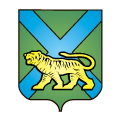 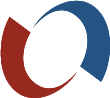 по защите прав предпринимателей                                                              которые больше не имеют права               в Приморском крае                                                                                    требовать проверяющиеРаспоряжение Правительства Российской Федерации от 19 апреля 2016 года № 724-рКонтролирующий органСрок предоставленияПеречень документовМВД РоссииС 1 июля 2016 г.Сведения о наличии (отсутствии) судимости и (или) факта уголовного преследования либо прекращении уголовного преследования, о нахождении в розыскеМВД РоссииС 1 октября 2016 г.Сведения о транспортных средствах и лицах, на которых эти транспортные средства зарегистрированыМВД РоссииС 1 января 2017 г.Сведения о выдаче иностранному гражданину или лицу без гражданства разрешения на временное проживание	Сведения о выдаче иностранному гражданину или лицу без гражданства вида на жительствоСведения о действительности (недействительности) документа, удостоверяющего личность гражданина (кроме удостоверений личности, выданных иностранными государствами)	Сведения о постановке иностранного гражданина или лица без гражданства на учет по месту пребывания	Сведения о регистрации иностранного гражданина или лица без гражданства по месту жительства	Сведения о регистрации по месту жительства гражданина Российской Федерации	Сведения о регистрации по месту пребывания гражданина Российской ФедерацииСведения из заключения о соответствии объектов и помещений, в которых осуществляются деятельность, связанная с оборотом наркотических средств, психотропных веществ и внесенных в список I прекурсоров, и (или) культивирование наркосодержащих растений, установленным требованиям к оснащению этих объектов и помещений инженерно-техническими средствами охраныСведения из заключения об отсутствии у работников, которые в соответствии со своими служебными обязанностями должны иметь доступ к наркотическим средствам, психотропным веществам, внесенным в список I прекурсорам или культивируемым наркосодержащим растениям, непогашенной или неснятой судимости за преступление средней тяжести, тяжкое, особо тяжкое преступление или преступление, связанное с незаконным оборотом наркотических средств, психотропных веществ, их прекурсоров либо с незаконным культивированием наркосодержащих растений, в том числе за преступление, совершенное за пределами Российской Федерации	Сведения из заключения об отсутствии у работников, которые в силу своих служебных обязанностей получат доступ непосредственно к прекурсорам наркотических средств и психотропных веществ, непогашенной или неснятой судимости за преступление средней тяжести, тяжкое и особо тяжкое преступление или преступление, связанное с незаконным оборотом наркотических средств, психотропных веществ и их прекурсоров либо с незаконным культивированием наркосодержащих растений, в том числе совершенное за пределами Российской Федерации	Сведения из разрешения на право ввоза (вывоза) наркотических средств, психотропных веществ или их прекурсоровМинздрав РоссииС 1 января 2017 г.Сведения из заключения Минздрава России о том, что в границах находящегося на территории Российской Федерации географического объекта, наименование которого заявляется в качестве наименования места происхождения минеральной питьевой лечебной, лечебно-столовой и минеральной природной столовой воды, заявитель производит минеральную питьевую лечебную, лечебно-столовую и минеральную природную столовую воду, особые свойства которой определяются характерными для указанного географического объекта природными условиями Сведения из государственного реестра лекарственных средств для медицинского применения	Минкомсвязь РоссииС 1 января 2017 г.Копия решения о выделении полос радиочастот для радиоэлектронных средств и высокочастотных устройств	Минкультуры РоссииС 1 июля 2016 г.Сведения из реестра лицензий на осуществление деятельности по сохранению объектов культурного наследия (памятников истории и культуры) народов Российской Федерации	Копия прокатного удостоверения на фильм	Минобороны России      С 1 октября 2016 г.Копия разрешения на ввод в эксплуатацию объектов обороны и безопасности, являющихся объектами военной инфраструктуры Вооруженных Сил Российской ФедерацииКопия разрешения на строительство объектов обороны и безопасности, являющихся объектами военной инфраструктуры Вооруженных Сил Российской Федерации	Согласование решения о предоставлении или об отказе в предоставлении лицензии на деятельность по разработке, производству, ремонту и испытаниям авиационной техники, в том числе авиационной техники двойного назначения	Минобороны России    С 1 января 2017 г.Копия свидетельства об исключении государственного воздушного судна из государственного учета	Минпромторг РоссииС 1 июля 2016 г.Сведения о лицензии на осуществление деятельности по разработке, производству, испытанию и ремонту авиационной техникиМинпромторг РоссииС 1 октября 2016 г.•	Письмо о подтверждении (невозможности подтверждения) целевого назначения ввозимых отдельных видов металлообрабатывающего оборудования	•	Письмо о подтверждении (невозможности подтверждения) целевого назначения ввозимых плазменных модулей (экранов) для аппаратуры товарной позиции 8528 ТН ВЭД ЕАЭС, декларируемых кодом ТН ВЭД ЕАЭС 8529 90 920 1, и жидкокристаллических модулей (экранов) для аппаратуры товарной позиции 8528, декларируемых кодом ТН ВЭД ЕАЭС 8529 90 920 2	•	Письмо о подтверждении (невозможности подтверждения) целевого назначения ввозимых комплектующих изделий, ряда сырьевых товаров для производства авиационных двигателей и гражданских воздушных судов или отдельных видов оборудования для авиационной промышленности	•	Сведения из баланса производства, распространения и применения взрывчатых материалов промышленного назначения	•	Сведения из реестра лицензий на производство лекарственных средств для медицинского применения	•	Сведения из реестра лицензий по разработке, производству, испытанию, хранению, ремонту и утилизации гражданского и служебного оружия и основных частей огнестрельного оружия, торговле гражданским и служебным оружием и основными частями огнестрельного оружия	•	Сведения из реестра лицензий по разработке, производству, испытанию, хранению, реализации и утилизации боеприпасов (в том числе патронов к гражданскому и служебному оружию и составных частей патронов), пиротехнических изделий IV и V классов в соответствии с национальным стандартом, применению пиротехнических изделий IV и V классов в соответствии с техническим регламентом	•	Сведения о лицензии на осуществление деятельности по разработке, производству, испытанию, установке, монтажу, техническому обслуживанию, ремонту, утилизации и реализации вооружения и военной техники	•	Сведения из реестра лицензий на осуществление деятельности по хранению и уничтожению химического оружия	•	Свидетельство об исключении экспериментального воздушного судна из государственного учета	Минсельхоз РоссииС 1 января 2017 г.Сведения из Государственного каталога пестицидов и агрохимикатов, разрешенных к применению на территории Российской Федерации	Минстрой РоссииС 1 июля 2016 г.•	Сведения из разрешения на ввод в эксплуатацию	•	Сведения из разрешения на строительство	•	Сведения из разрешения на отклонение от предельных параметров разрешенного строительства, реконструкции объектов капитального строительства	Минтранс РоссииС 1 июля 2016 г.•	Письмо о подтверждении целевого назначения ввозимого товара для котлов паровых и с пароперегревателем для судового оборудованияМинэнерго РоссииС 1 июля 2016 г.•	Выписка из приказа об утверждении нормативов создания запасов топлива•	Выписка из приказа об утверждении нормативов удельных расходов топлива•	Копия письма о подтверждении факта добычи нефти сырой с вязкостью в пластовых условиях не менее 10000 миллипаскаль-секунд или с особыми физико-химическими характеристиками, добытой на отдельных месторождениях•	Копия справки о подтверждении соответствия сведений об экспорте нефти сырой по графику транспортировки нефти из Российской Федерации•	Сведения из приказа об утверждении нормативов потерь электрической энергии при ее передаче по электрическим сетямМинюст РоссииС 1 июля 2016 г.•	Выписка из реестра филиалов и представительств международных организаций и иностранных некоммерческих неправительственных организаций•	Сведения о статусе адвоката иностранного государства, осуществляющего адвокатскую деятельность на территории Российской Федерации•	Сведения из реестра нотариусов и лиц, сдавших квалификационный экзаменМЧС РоссииС 1 июля 2016 г.Сведения из заключения о соответствии или несоответствии объекта защиты требованиям пожарной безопасностиМЧС РоссииС 1 октября 2016 г.Сведения из свидетельства о праве собственности на судно	План по предупреждению и ликвидации разливов нефти и нефтепродуктов с указанием района и срока действияПенсионный фонд Российской ФедерацииС 1 июля 2016 г.Сведения об отсутствии (наличии) задолженности по страховым взносам, по пеням и штрафамРосавиацияС 1 июля 2016 г.Копия сертификата, подтверждающего соответствие юридических лиц, индивидуальных предпринимателей, осуществляющих техническое обслуживание гражданских воздушных судов, требованиям федеральных авиационных правилСведения из сертификата, подтверждающего соответствие юридических лиц, индивидуальных предпринимателей, осуществляющих техническое обслуживание гражданских воздушных судов, требованиям федеральных авиационных правилСведения из лицензий на деятельность по перевозкам воздушным транспортом пассажировСведения из реестра лицензий на деятельность по перевозкам воздушным транспортом пассажировСведения из лицензий на деятельность по перевозкам воздушным транспортом грузовСведения из реестра лицензий на деятельность по перевозкам воздушным транспортом грузовРосавтодорС 1 июля 2016 г.Копия разрешения на ввод в эксплуатацию автомобильных дорог общего пользования федерального значения либо их участков, частных автомобильных дорог, строительство, реконструкцию которых планируется осуществлять на территории 2 и более субъектов Российской Федерации; пересечений и примыканий к автомобильным дорогам общего пользования федерального значения; объектов дорожного сервиса, размещаемых в границах полосы отвода автомобильной дороги общего пользования федерального значенияКопия разрешения на строительство автомобильных дорог общего пользования федерального значения либо их участков; частных автомобильных дорог, строительство, реконструкцию которых планируется осуществлять на территории 2 и более субъектов Российской ФедерацииСведения о владельцах автомобильных дорог, по которым предполагается движение транспортного средстваРосаккредитацияС 1 июля 2016 г.Сведения из реестра аккредитованных лицСведения из реестра сертификатов соответствияСведения из реестра деклараций о соответствииСведения из реестра деклараций о соответствии продукции, включенной в единый перечень продукции, подлежащей декларированию соответствияСведения из реестра выданных сертификатов соответствия на продукцию, включенную в единый перечень продукции, подлежащей обязательной сертификации, за исключением сертификатов соответствия на продукцию, для которой устанавливаются требования, связанные с обеспечением безопасности в области использования атомной энергииСведения из национальной части Единого реестра органов по сертификации и испытательных лабораторий (центров) Таможенного союзаСведения из национальной части Единого реестра выданных сертификатов соответствия и зарегистрированных деклараций о соответствии, оформленных в единой формеРосалкогольрегулированиеС 1 октября 2016 г.•	Сведения из государственного сводного реестра выданных, приостановленных и аннулированных лицензий на производство и оборот этилового спирта, алкогольной и спиртосодержащей продукции	•	Сведения, содержащиеся в заключении Росалкогольрегулирования о производстве товара в границах географического объекта, наименование которого заявляется на регистрацию наименования места происхождения товара	РосводресурсыС 1 июля 2016 г.Копия приказа об утверждении нормативов допустимых сбросов веществ и микроорганизмов в водные объекты для водопользователейКопия решения о предоставлении водного объекта в пользование, копия договора водопользованияСведения о водном объекте, содержащиеся в государственном водном реестреРосздравнадзорС 1 июля 2016 г.Сведения из единого реестра лицензий на осуществление деятельности по обороту наркотических средств, психотропных веществ и их прекурсоров, культивированию наркосодержащих растенийСведения из единого реестра лицензий на осуществление фармацевтической деятельностиСведения о выданных сертификатах специалиста лицам, получившим медицинское и фармацевтическое образование в иностранных государстваРосздравнадзорС 1 октября 2016 г.Сведения из государственного реестра медицинских изделий и организаций (индивидуальных предпринимателей), осуществляющих производство и изготовление медицинских изделий	 Сведения из единого реестра лицензий на осуществление медицинской деятельности (за исключением указанной деятельности, осуществляемой медицинскими организациями и другими организациями, входящими в частную систему здравоохранения, на территории инновационного центра "Сколково")	Сведения о выданных разрешениях на ввоз медицинских изделий в целях государственной регистрации	Сведения из реестра лицензий на осуществление деятельности по производству и техническому обслуживанию (за исключением случая, если техническое обслуживание осуществляется для обеспечения собственных нужд юридического лица или индивидуального предпринимателя) медицинской техникиРосимуществоС 1 июля 2016 г.Выписка из реестра федерального имуществаРоскомнадзорС 1 июля 2016 г.Сведения о выданном разрешении на использование радиочастотРоскомнадзорС 1 октября 2016 г.•	Выписка из реестра зарегистрированных средств массовой информации	•	Сведения из реестра лицензий на осуществление деятельности в области оказания услуг связи	•	Сведения из реестра лицензий на телевизионное вещание, радиовещание	РоскомнадзорС 1 января 2017 г.•	Сведения из протокола Федеральной конкурсной комиссии по телерадиовещанию об итогах конкурса на получение права осуществлять наземное эфирное вещание, спутниковое вещание с использованием конкретных радиочастот	РосморречфлотС 1 июля 2016 г.Сведения из реестра морских портов Российской ФедерацииРоснедраС 1 января 2017 г.Сведения из единого государственного реестра лицензий на пользование недрамиКопия заключения государственной экспертизы запасов полезных ископаемых, геологической, экономической и экологической информации о предоставляемых в пользование участках недр ( и на бумажном носителе) РособрнадзорС 1 октября 2016 г.•	Выписка из реестра организаций, осуществляющих образовательную деятельность по имеющим государственную аккредитацию образовательным программам	•	Выписка из сводного реестра лицензий на осуществление образовательной деятельностиРоспатентС 1 июля 2016 г.Сведения из Государственного реестра изобретений Российской ФедерацииСведения из Государственного реестра полезных моделей Российской ФедерацииСведения из Государственного реестра промышленных образцов Российской ФедерацииСведения из Государственного реестра наименований мест происхождения товаров Российской ФедерацииСведения из Государственного реестра товарных знаков и знаков обслуживания Российской ФедерацииСведения из перечня общеизвестных в Российской Федерации товарных знаковСведения из реестра программ для ЭВМСведения из реестра баз данныхСведения из реестра топологий интегральных микросхемРоспечатьс 1 июля 2016 г.Справка, подтверждающая право на получение льгот, предусмотренных законодательством Российской Федерации для периодических печатных изданий, книжной продукции и полиграфических материаловРоспотребнадзорС 1 июля 2016 г.Сведения из санитарно-эпидемиологических заключений о соответствии (несоответствии) видов деятельности (работ, услуг) требованиям государственных санитарно-эпидемиологических правил и гигиенических нормативовСведения из санитарно-эпидемиологических заключений о соответствии (несоответствии) проектной документации требованиям государственных санитарно-эпидемиологических правил и гигиенических нормативовРосприроднадзорС 1 октября 2016 г.Информация о наличии утвержденных нормативов предельно допустимых выбросов вредных (загрязняющих) веществ, информация об установленных нормативах временно согласованных выбросов вредных (загрязняющих) веществ	 Информация о заключении государственной экологической экспертизы	Сведения из реестра выданных специальных разрешений на осуществление международных автомобильных перевозок опасных грузов	 РосприроднадзорС 1 января 2017 г.Сведения из заключения о соответствии экологическим нормам и требованиям производственных и (или) складских помещений организаций, осуществляющих деятельность, связанную с производством и оборотом этилового спирта, алкогольной и спиртосодержащей продукции	Сведения о наличии (отсутствии) задолженности по плате за негативное воздействие на окружающую среду (и на бумажном носителе)Сведения о выполнении заявителем условий пользования недрами (и на бумажном носителе)РосреестрС 1 июля 2016 г.Выписка из Единого государственного реестра прав на недвижимое имущество и сделок с ним (содержащая общедоступные сведения о зарегистрированных правах на объект недвижимости)Выписка из Единого государственного реестра прав на недвижимое имущество и сделок с ним о переходе прав на объект недвижимого имуществаВыписка из Единого государственного реестра прав на недвижимое имущество и сделок с ним о правах отдельного лица на имевшиеся (имеющиеся) у него объекты недвижимого имуществаКадастровая выписка об объекте недвижимостиКадастровая справка о кадастровой стоимости объекта недвижимостиКадастровый паспорт объекта недвижимостиКадастровый план территорииРосстатС 1 июля 2016 г.Сведения из бухгалтерской (финансовой) отчетностиСведения о кодах по Общероссийскому классификатору предприятий и организаций (ОКПО) и взаимосвязанных с ним общероссийских классификаторов ОКАТО, ОКТМО, ОКФС, ОКОПФ, ОКОГУ, установленных организациям и индивидуальным предпринимателям органами государственной статистикиРосстандартС 1 июля 2016 г.Сведения из национальной части единого реестра выданных одобрений типа транспортного средства, одобрений типа шасси, свидетельств о безопасности конструкции транспортного средства и зарегистрированных уведомлений об отмене документа, удостоверяющего соответствие требованиям технического регламента Таможенного союза "О безопасности колесных транспортных средств"Копия свидетельства о поверке средств измеренийКопия свидетельства об утверждении типа средств измеренийРостехнадзорС 1 июля 2016 г.Акт о ликвидации и консервации предприятия по добыче полезных ископаемых и подземного сооружения, не связанного с добычей полезных ископаемыхВыписка из реестра лицензий на деятельность, связанную с обращением взрывчатых материалов промышленного назначенияВыписка из реестра лицензий на осуществление деятельности по эксплуатации взрывопожароопасных и химически опасных производственных объектов I, II и III классов опасностиВыписка из реестра саморегулируемых организаций в области инженерных изысканий, архитектурно-строительного проектирования, строительства, реконструкции, капитального ремонта объектов капитального строительстваВыписка из реестра лицензий на производство маркшейдерских работКопия заключения о соответствии построенного, реконструированного объекта капитального строительства требованиям технических регламентов, иных нормативных правовых актов и проектной документации, в том числе требованиям энергетической эффективности и требованиям оснащенности объекта капитального строительства приборами учета используемых энергетических ресурсовКопия решения о согласовании плана или схемы развития горных работ по видам полезных ископаемыхДокументы, удостоверяющие уточненные границы горного отвода в отношении участков недр, предоставленных в пользование в соответствии с лицензией на пользование недрами, в том числе участков недр местного значения, содержащих месторождения общераспространенных полезных ископаемых, разработка которых осуществляется с применением взрывных работРостранснадзорС 1 июля 2016 г.Выписка из реестра лицензий на погрузочно-разгрузочную деятельность применительно к опасным грузам на железнодорожном транспортеВыписка из реестра лицензий на деятельность по перевозкам внутренним водным транспортом, морским транспортом опасных грузовВыписка из реестра лицензий на деятельность по перевозкам железнодорожным транспортом опасных грузовВыписка из реестра лицензий на осуществление буксировок морским транспортомВыписка из реестра лицензий на перевозку внутренним водным транспортом, морским транспортом пассажировВыписка из реестра лицензий на погрузочно-разгрузочную деятельность применительно к опасным грузам на внутреннем водном транспорте, в морских портахВыписка из реестра лицензий на право осуществления деятельности по перевозкам железнодорожным транспортом пассажировВыписка из реестра лицензий на право осуществления деятельности по ремонту авиационной техники гражданской авиации при ее эксплуатации, осуществляемому организациями по техническому обслуживанию и ремонту, в том числе среднему и текущему ремонту, разборке, сборке, настройке, установке и испытанию, оценке технического состояния, дефектации изделий при ремонте авиационной техникиРостранснадзорС 1 октября 2016 г.•	Сведения из реестра действующих удостоверений допуска российских перевозчиков к осуществлению международных автомобильных перевозок	•	Сведения из реестра выданных специальных разрешений на движение по автомобильным дорогам транспортного средства, осуществляющего перевозку опасных грузов, в случае, если маршрут или часть маршрута указанного транспортного средства проходит по автомобильным дорогам федерального значения, участкам таких дорог или по территориям 2 и более субъектов Российской Федерации•	Сведения из реестра лицензий на право осуществления деятельности по перевозке пассажиров автомобильным транспортом, оборудованным для перевозок более 8 человек (за исключением случая, если указанная деятельность осуществляется по заказам либо для обеспечения собственных нужд юридического лица или индивидуального предпринимателя)	ФМБА РоссииС 1 июля 2016 г.Сведения из санитарно-эпидемиологических заключений о соответствии (несоответствии) видов деятельности (работ, услуг), проектной документации требованиям государственных санитарно-эпидемиологических правил и гигиеническим нормативамФНС РоссииС 1 июля 2016 г.Сведения из Единого государственного реестра налогоплательщиковСведения из Единого государственного реестра юридических лицСведения из реестра дисквалифицированных лицСведения из Единого государственного реестра индивидуальных предпринимателейСведения о наличии (отсутствии) задолженности по уплате налогов, сборов, пеней и штрафов за нарушения законодательстваСведения о среднесписочной численности работников за предшествующий календарный годСведения о сумме фактически уплаченных налогов за текущий финансовый год в бюджеты всех уровнейФонд социального страхования Российской ФедерацииС 1 июля 2016 г.Сведения о наличии (отсутствии) задолженности плательщика страховых взносовСведения о размере ежемесячных страховых выплат по обязательному социальному страхованию от несчастных случаев на производстве и профессиональных заболеванийФТС РоссииС 1 октября 2016 г.Сведения из декларации на товары и таможенного приходного ордера	Копия декларации на товары и таможенного приходного ордера (и на бумажном носителе) Таможенная расписка	( и на бумажном носителе)Копии документов, которые были выданы таможенными органами Российской Федерации при таможенном оформлении транспортных средств, номерных агрегатов	 (и на бумажном носителе)